муниципальное бюджетное общеобразовательное учреждениегорода Новосибирска «Лицей № 185»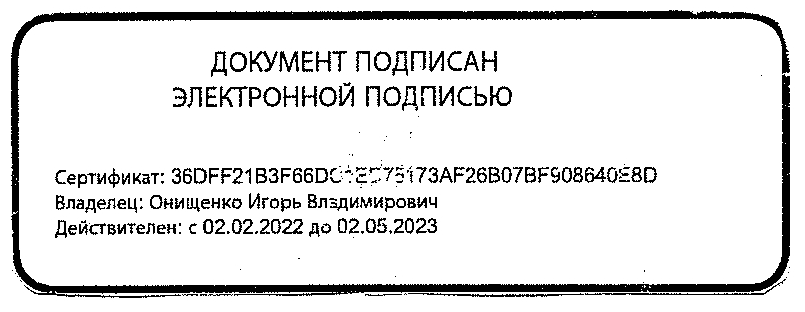 Рабочая программа курса внеурочной деятельности по истории«История: теория и практика»11 классУчитель: Ионина Татьяна ВикторовнаУчебный год: 2022-2023Классы: 11«29» августа 2022 г.                                                         Октябрьский районРабочая программа курса внеурочной деятельности по истории «История: теория и практика»11 классПояснительная запискаПрограмма курса внеурочной деятельности предназначена для учащихся 11 классов, изучающих историю на базовом уровне, и рассчитана на 34 часа.Курс предназначен для подготовки обучающихся 11 класса к ЕГЭ по истории. Занятия предназначены для теоретической и практической помощи в подготовке к ГИА выпускников. Занятия ориентированы на повторение, систематизацию и актуализацию знаний полученных в 5-11 классах по предмету и на подготовку обучающихся 11 класса к ЕГЭ.Курс является практико-ориентированным, призван помочь овладеть ключевыми познавательными и информационно-коммуникативными компетенциями, средствами контрольно-измерительных материалов ЕГЭ по истории. Обучающиеся смогут осмыслить стратегию собственных действий при операциях с датами и понятиями, работе с информацией по исторической карте, визуальным материалам, текстами различного вида, проблемно-познавательными заданиями. Цель курса: формировать более глубокие представления о базовых исторических событиях и процессах, закономерностях, взаимосвязях, подготовить обучающихся к успешной сдаче ЕГЭ. Задачи курса:способствовать улучшению усвоения и углублению знаний учащимися курса «История» (История России. Всеобщая история) в соответствии с современными требованиями к Государственной итоговой аттестации в форме ЕГЭ;развитие интеллектуальных и практических умений для более глубокого осмысления исторической действительности;отработка умения получать историческую и социальную информацию из разнообразных источников и ориентироваться в ней, в том числе для решения задач познавательного и практического характера;умение самостоятельно приобретать и применять на практике знания, полученные в ходе занятий, для успешной подготовки к ГИА;содействовать воспитанию свободной и ответственной личности ученика, её социализации в современных  условиях.Практические занятия позволят ученику выработать определенный алгоритм действий при решении различных моделей заданий и помогут объективно оценить уровень собственных знаний. Важно организовать личностно-ориентированную работу, учитывающую пробелы в знаниях и умениях конкретного ученика, с помощью вводного, текущего, тематического контроля фиксировать продвижение каждого ученика по пути достижения целей курса внеурочной деятельности.Ожидаемые результаты: систематизация и углубление теоретических знаний учащихся по ключевым позициям курса; проявление компетентностей, позволяющих использовать приобретенные знания и умения в практической деятельности, преодоление психологических барьеров при подготовке к экзамену. Курс внеурочной деятельности по истории «История: теория и практика» ориентируется на развитие знаний и умений в соответствие с перечнем проверяемых на ЕГЭ по истории.Перечень требований к уровню подготовки выпускников,достижение которого проверяется на едином государственном экзаменепо историизнать/понимать:основные факты, процессы и явления, характеризующие целостностьотечественной и всемирной истории;периодизацию всемирной и отечественной истории;современные версии и трактовки важнейших проблем отечественной ивсемирной истории;историческую обусловленность современных общественных процессов;особенности исторического пути России, её роль в мировом сообществеуметь:проводить поиск исторической информации в источниках разного типа;осуществлять внешнюю и внутреннюю критику источника (характеризовать авторство источника, время, обстоятельства, цели его создания,степень достоверности);анализировать историческую информацию, представленную в разныхзнаковых системах (текст, карта, таблица, схема, аудиовизуальный ряд);различать в исторической информации факты и мнения, историческиеописания и исторические объяснения;использовать принципы причинно-следственного, структурно-функционального, временнόго и пространственного анализа для изучения исторических процессов и явлений;систематизировать разнообразную историческую информацию на основе своих представлений об общих закономерностях исторического процесса;представлять результаты историко-познавательной деятельности в свободной форме с ориентацией на заданные параметры деятельности;использовать исторические сведения для аргументации в ходе дискуссииСодержание курса внеурочной деятельности по истории «История: теория и практика» выстроено в логике основных элементов содержания, проверяемых на ЕГЭ по истории. Основное содержание1. Древность и Средневековье1.1 Народы и древнейшие государства на территории РоссииВосточнославянские племена и их соседи. Занятия, общественный строй, верования восточныхславян1.2 Русь в IX – начале XII в.Возникновение государственности у восточных славян. Князья и дружина. Вечевые порядки. Принятиехристианства. Категории населения. «Русская Правда». Международные связи Древней Руси. Культура Древней Руси. Христианская культураи языческие традиции.1.3 Русские земли и княжества в XII – середине XV в.Причины распада Древнерусского государства. Крупнейшие земли и княжества. Монархии и республики.Монгольское завоевание. Образование монгольскогогосударства. Русь и Орда. Экспансия с Запада.Москва как центр объединения русских земель. Политика московских князей. Взаимосвязь процессов объединения русских земель и освобождения от ордынского владычества. Восстановление экономики русских земель. Колонизация Северо-Восточной Руси. Формы землевладенияи категории населения. Русский город. Культурное развитие русских земель и княжеств.1.4 Российское государство во второй половинеXV – XVII в.Завершение объединения русских земель и образование Российского государства. Становление органовцентральной власти. Свержение ордынского ига. Изменения в социальной структуре общества и формах феодального землевладения.Установление царской власти. Реформы серединыXVI в. Создание органов сословно-представительноймонархии. Опричнина. Закрепощение крестьян. Расширение территории России в XVI в.: завоеванияи колонизационные процессы. Ливонская война. Формирование национального самосознания. Развитиекультуры народов России в XV–XVII вв. Усилениесветских элементов в русской культуре XVII в.Смута. Социальные движения в России в началеXVII в. Борьба с Речью Посполитой и со Швецией. Ликвидация последствий Смуты. Первые Романовы.Новые явления в экономике: начало складывания всероссийского рынка, образование мануфактур. Юридическое оформление крепостного права.Церковный раскол. Социальные движения XVII в.2. Новое время2.1 Россия в XVIII – середине XIX в.Петровские преобразования. Абсолютизм. Формирование чиновничье-бюрократического аппарата. Традиционные порядки и крепостничество в условиях развертывания модернизации. Северная война. Провозглашение Российской империи.«Просвещенный абсолютизм». Законодательное оформление сословного строя. Особенности экономики России в XVIII – первой половине XIX в.: господство крепостного права и зарождение капиталистических отношений. Начало промышленного переворота.Превращение России в мировую державу в XVIII в.Русское просвещение. Культура народов России и её связь с европейскойи мировой культурой XVIII – первой половины XIX в.Правовые реформы и мероприятия по укреплению абсолютизма в первой половине XIX в.Отечественная война 1812 г.Движение декабристов. Консерваторы. Славянофилы и западники. Русский утопический социализм. Имперская внешняя политика самодержавия. Крымскаявойна и её последствия для страны2.2 Россия во второй половине XIX – начале ХХ в.Реформы 1860–1870-х гг.Политика контрреформ. Капиталистические отношения в промышленностии сельском хозяйстве. Роль государства в экономической жизни страны. Нарастание экономических и социальных противоречийв условиях форсированной модернизации. РеформыС.Ю. Витте.Идейные течения, политические партии и общественные движения в России на рубеже веков.Восточный вопрос во внешней политике Российскойимперии. Россия в системе военно-политических союзов. Русско-японская война.Духовная жизнь российского общества во второй половине XIX – начале ХХ в. Критический реализм. Русскийавангард. Развитие науки и системы образования.Революция 1905–1907 гг. Становление российскогопарламентаризма. Либерально-демократические, радикальные, националистические движения. Реформы П.А. Столыпина.3. Новейшая история3.1. Россия в Первой мировой войне. Революция и Гражданская война в РоссииРоссия в Первой мировой войне. Влияние войны на российское общество. Революция 1917 г. Временное правительство и Советы. Политическая тактика большевиков, их приход к власти. Первые декреты советской власти. Учредительноесобрание.Гражданская война и иностранная интервенция. Политические программы участвующих сторон. Политика«военного коммунизма». Итоги Гражданской войны.Переход к новой экономической политике.3.2. СССР в 1922–1991 гг.Образование СССР. Выбор путей объединения. Национально-государственное строительство. Партийные дискуссии о путях и методах построениясоциализма в СССР. Культ личности И.В. Сталина.Массовые репрессии. Конституция СССР 1936 г.Причины свертывания новой экономической политики.Индустриализация, коллективизация.Идеологические основы советского общества и культура в 1920–1930-х гг. «Культурная революция». Ликвидация неграмотности, создание системы образования.Внешнеполитическая стратегия СССР в 1920–1930-х гг.СССР накануне Великой Отечественной войны. Причины, этапы Великой Отечественной войны. Героизм советских людей в годы войны. Партизанскоедвижение. Тыл в годы войны. Идеология и культурав годы войны. СССР в антигитлеровской коалиции. Итоги Великой Отечественной войны. Роль СССР воВторой мировой войне и решение вопросов о послевоенном устройстве мира.Восстановление хозяйства. Идеологические кампанииконца 1940-х гг.Холодная война. Военно-политические союзы в послевоенной системе международных отношений. Формирование мировой социалистической системы.XX съезд КПСС и осуждение культа личности. Экономические реформы 1950–1960-х гг., причины их неудач.Замедление экономического роста.  «Застой» как проявление кризиса советской модели развития. Конституционное закрепление руководящей роли КПСС. Конституция СССР 1977 г.Попытки модернизации советской экономики и политической системы в 1980-х гг. «Перестройка» и «гласность». Формирование многопартийности. СССР в мировых и региональных кризисах и конфликтах после Второй мировой войны. Политика «разрядки». «Новое политическое мышление». Распад мировойсоциалистической системы. Особенности развития советской культуры в 1950–1980-х гг.3.3 Российская ФедерацияКризис власти: последствия неудачи политики «перестройки». Августовские события 1991 г. Беловежские соглашения 1991 г. и распад СССР. Политический кризис сентября – октября 1993 г. Принятие Конституции Российской Федерации 1993 г. Общественно-политическое развитие России во второй половине 1990-х гг. Политические партии и движенияРоссийской Федерации. Российская Федерация и страны – участницы Содружества Независимых Государств. Переход к рыночной экономике: реформы и их последствия. Российская Федерация в 2000–2012 гг.: основные тенденции социально-экономического и общественно-политического развития страны на современном этапе.В.В. Путин. Д.А. Медведев.Россия в мировых интеграционных процессах и формирующейся современной международно-правовой системе.Современная российская культура.Тематическое планированиеРассмотренона заседании методического объединенияпротокол № 1 от «29» августа 2022 г.Утверждаюдиректор ________И. В. Онищенкоприказ №220 от «1» сентября 2022 г.№Тема Система диагностикиКол-во часов1. Древность и Средневековье1. Древность и Средневековье1. Древность и Средневековье1. Древность и Средневековье1.1 Народы и древнейшие государства на территории РоссииПрактические задания11.2 Русь в IX – начале XII в.Тестирование в форме ЕГЭ21.3 Русские земли и княжества в XII – середине XV в.Практические задания41.4 Российское государство во второй половине XV – XVII в.Тестирование в форме ЕГЭ62. Новое время2. Новое время2. Новое время2. Новое время2.1 Россия в XVIII – середине XIX в.Тестирование в форме ЕГЭ82.2 Россия во второй половине XIX – начале ХХ в.Тестирование в форме ЕГЭ43. Новейшая история3. Новейшая история3. Новейшая история3. Новейшая история3.1. Россия в Первой мировой войне. Революция и Гражданская война в РоссииТестирование в форме ЕГЭ23.2. СССР в 1922–1991 гг.Тестирование в форме ЕГЭ53.3. Российская ФедерацияПрактические задания2№ТемаКол-во часов1. Древность и Средневековье1. Древность и Средневековье1. Древность и Средневековье1.1 Народы и древнейшие государства на территории России1.1 Народы и древнейшие государства на территории России11Восточнославянские племена и их соседи.11.2 Русь в IX – начале XII в.1.2 Русь в IX – начале XII в.22Русь в IX – начале XII в.13«Русская Правда».11.3 Русские земли и княжества в XII – середине XV в.1.3 Русские земли и княжества в XII – середине XV в.44Крупнейшие земли и княжества15Русь и Орда. Экспансия с Запада.16Москва как центр объединения русских земель.17Культура Древней Руси.Культурное развитие русских земель и княжеств в XII – середине XV в.11.4 Российское государство во второй половине XV – XVII в.1.4 Российское государство во второй половине XV – XVII в.68Образование Российского государства. Свержение ордынского ига.19Установление царской власти. Опричнина.110Внешняя политика России в XVI в.111Смута.Социальные движения в России в началеXVII в.112Правление первых Романовых. Церковный раскол.113Социально-экономическое развитие России в XVII в.12. Новое время2. Новое время2. Новое время2.1 Россия в XVIII – середине XIX в.2.1 Россия в XVIII – середине XIX в.814Петровские преобразования. Северная война.115Эпоха «дворцовых переворотов».116«Просвещенный абсолютизм». Правление Екатерины Великой.117Внешняя политика России в XVIII –начале XIX в.118Отечественная война 1812 г.119Движение декабристов. Общественная мысль в первой половине XIX в.120Правление Николая I. Крымскаявойна.121Культура России XVIII – первой половины XIX в.12.2 Россия во второй половине XIX – начале ХХ в.2.2 Россия во второй половине XIX – начале ХХ в.422Реформы 1860–1870-х гг.Политика контрреформ.123Русско-японская война. 124Революция 1905–1907 гг. Реформы П.А. Столыпина.125Культура России во второй половине XIX – начале ХХ в.13. Новейшая история3. Новейшая история3. Новейшая история3.1. Россия в Первой мировой войне. Революция и Гражданская война в России3.1. Россия в Первой мировой войне. Революция и Гражданская война в России226Россия в Первой мировой войне. Революция 1917 г.127Гражданская война и иностранная интервенция.13.2. СССР в 1922–1991 гг.3.2. СССР в 1922–1991 гг.528Советская Россия в 1920-30-е гг. Индустриализация, коллективизация.129Великая Отечественная война. Роль СССР воВторой мировой войне.130Холодная война. «Оттепель» и «застой»131«Перестройка»132Советская культура в 1920–80-х гг.13.3 Российская Федерация3.3 Российская Федерация233Распад СССР. РФ. СНГ. 134Российская Федерация в 2000–2012 гг.1